For more than a decade, financial institutions have come to rely on Chad Brown to handle all manner of commercial real estate loan transactions in a timely and effective manner.Chad’s organized and detailed approach is particularly valued when his clients have transactions of significant importance or complexity or with particularly tight deadlines. Chad skillfully calls upon a team of experienced junior lawyers and paralegals as needed to most efficiently meet his clients’ needs, and his significant experience in handling loans through the ups and downs of the real estate market enables him to protect his clients’ interests through all parts of the loan documentation and diligence process.Chad’s practice primarily focuses on the documentation, negotiation and closing of large commercial real estate secured loans, construction loans, loan modifications and loan assumptions. In addition, he has experience guiding clients through an economic downturn and is well-versed in forbearance agreements, loan workouts and loan sales. His clients include several national and regional banks, life insurance companies, and other commercial lending institutions, all of whom regularly call upon Chad to oversee projects throughout the Southeast and even further afield. Chad personally has managed the closing of hundreds of commercial real estate loan transactions for his clients, and his team-based approach ensures prompt attention to client needs and borrower deadlines.He is also a member of the firm’s Timberland Resources Industry Group and assists with the negotiation of large acreage timberland sales and acquisitions.Chad has been recognized by Best Lawyers in America for Commercial Finance Law and Real Estate Law since 2017 and was named as the 2020 Lawyer of the Year for Commercial Finance Law in the Triad. He is also a fellow of the American College of Mortgage Attorneys (ACMA).Representative Experience Any result the lawyer or law firm may have achieved on behalf of clients in other matters does not necessarily indicate similar results can be obtained for other clients.Represented lender in $125,440,000 construction loan financing of a 378,372 square foot signature office building in Charlotte, North CarolinaRepresented agent in $77,673,280 syndicated loan financing the acquisition of ten skilled nursing facilities with 1,156 beds in North Carolina and VirginiaRepresented lender in $64,000,000 loan for the acquisition of a 212-unit multifamily property in Pasadena, CaliforniaRepresented lender in $55,300,000 construction loan financing of a 385,000 square foot premier retail shopping center located in Fayetteville, North CarolinaRepresented lender in $63,187,182.00 construction loan financing of two office buildings in Charlotte, North CarolinaRepresented lender in credit facility totaling $74,670,489 secured by forty-five commercial retail, restaurant and medical office buildings in nine southeastern statesRepresented lender in $55,000,000 construction loan financing signature 300-unit multifamily housing and retail building in downtown Raleigh, North Carolina with mezzanine lenderHonors & Awards Fellow, American College of Mortgage Attorneys (ACMA), 2023 – PresentRecognized in The Best Lawyers in America (BL Rankings) in the fields of Commercial Finance Law and Real Estate Law, 2017 – PresentReceived the Best Lawyers™ Commercial Finance Law "Lawyer of the Year" award in Winston-Salem, North Carolina, 2020The American Lawyer, Top Rated in Real Estate Law, 2019 – 2020National Law Journal, Elite Lawyers of the South, 2019 – 2020Martindale-Hubbell, AV Preeminent Rated, Ethical Standards and Legal Ability, 2013 – 2020Education J.D., Wake Forest University School of Law, 2006Executive Editor, Wake Forest Law ReviewHighest Grade Awards in State & Local Government Law and Law Practice ManagementCertificate of Excellence, ABA Section of State & Local Government LawB.S., Wake Forest University: Political Science and Communication, 2001magna cum laudeDean’s List Every SemesterChairman, Honor & Ethics CouncilPresident, Omicron Delta Kappa Leadership Honor SocietyAdmitted to Practice North CarolinaUS District Court for the Middle District of North CarolinaAll North Carolina State CourtsRelated Services & Sectors ServicesReal Estate; Finance: Banking, Restructuring, Insolvency; Banking and Finance; Residential And Housing; Commercial; Real Estate Finance; Property ManagementSectorsFinancial Services; Insurance; Insurance – Regulatory and Transactional; Real Estate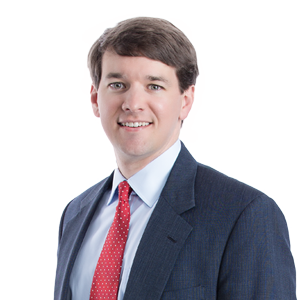 Charles D. Brown, IIPartnerWinston-Salem, NC, USt: 	336.721.3595e: 	chad.brown@wbd-us.com